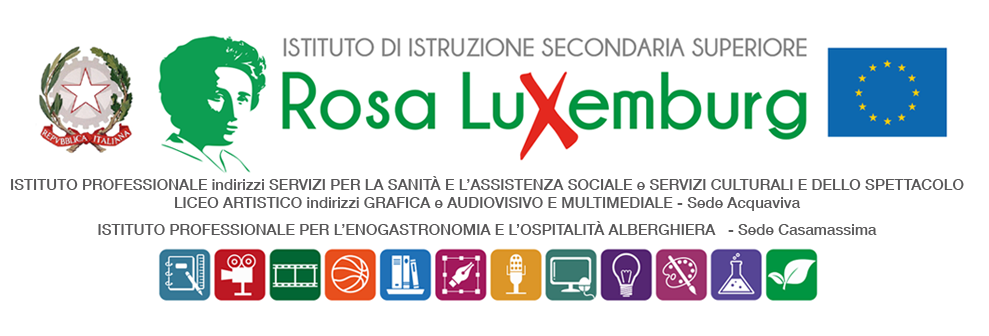 AUTORIZZAZIONE DEI GENITORIIl/La sottoscritto/a…………………………………………………………………...…………………. genitore dell’alunno/a………………………………………………………..frequentante la classe……………….. indirizzo………………………. AUTORIZZAil/la proprio/a figlio/a a partecipare all’ incontro con lo scrittore Giancarlo  Visitilli, per la presentazione del suo ultimo romanzo, Una storia sbagliata, che si terrà mercoledì 7 dicembre, a partire dalle ore 11.00, presso l’auditorium dell’IS Don Milani, ad Acquaviva d. F..Gli alunni partecipanti verranno regolarmente accompagnati, affiancati per tutta la durata dell’attività e ricondotti a scuola dai professori accompagnatori indicati nella circolare.Il/la sottoscritto/a, con la presente, esonera la scuola da ogni responsabilità riguardo all’incolumità delle persone e delle cose e al comportamento degli alunni. Dichiara di assumersi le responsabilità (art. 2048 del Codice Civile) derivanti da inosservanza da parte del/la proprio/a figlio/a delle disposizioni impartite dagli insegnanti e da cause indipendenti dall’organizzazione scolastica. Data……………………. Firma del genitore ………………………………………